Jednym z zadań logistyka w przedsiębiorstwie jest formowanie jednostki ładunkowej. Polega to na odpowiednim ułożeniu towaru na palecie tak, aby była ona stabilna, a za razem nie przekraczała dopuszczalnych norm wynikających z nośności samej palety, jak i piętrzonego towaru.ZADANIE: Przedsiębiorstwo produkuje wyrób pakowany w kartony o wymiarach: długość- 400 mm, szerokość- 200 mm, wysokość- 300 mm, masa- 15 kg. Masa palety EUR o wymiarach 1200 mm x 800 mm wynosi 25 kg, a wysokość to 144 mm. Ładunek nie może wystawać, a zdolność piętrzenia wynosi 7 warstw. Składować towar można do osiągnięcia 1600 mm wysokości ładunku wraz z wysokością palety lub do osiągnięcia masy 730 kg ładunku wraz z paletą.POLECENIA:1. Naszkicuj dwa możliwe ułożenia ładunków na palecie2. Podaj liczbę warstw, jaką można ułożyć na palecie3. Podaj wysokość ładunku4. Podaj masę samego ładunku5. Podaj liczbę opakowań na całej palecie6. Podaj wysokość palety wraz z ułożonym towarem7. Podaj masę ładunku wraz z masą paletyROZWIĄZANIE WRAZ Z OPISEM:1. Aby dobrać odpowiednie ułożenie towaru na palecie, najpierw obliczamy jak najlepiej go ułożyć. W tym celu wykonujemy obliczenia:1200/400=3   i   800/200=4   => Długość palety dzielimy przez długość opakowania, a także szerokość palety dzielimy przez szerokość opakowania. Dwa wyniki mnożymy ze sobą i wychodzi nam, że na jednej warstwie możemy składować 12 opakowań.Aby jednak wybrać odpowiednie ułożenie, musimy sprawdzić drugi wariant:1200/200=6   i   800/400=2   => Długość palety dzielimy przez szerokość opakowania, a szerokość palety dzielimy przez długość opakowania. Oba wyniki mnożymy i wychodzi nam, że na jednej warstwie możemy składować również 12 opakowań, a więc nie ma znaczenia w jakim ułożeniu poukładamy towar, w jednej warstwie będziemy mieć 12 opakowań.Poniższe schematy przedstawiają dwa możliwe ułożenia ładunku na palecie: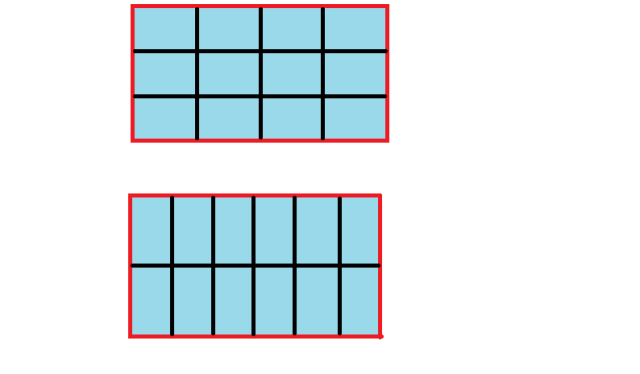 2. Następnym krokiem jest obliczenie liczby warstw możliwych do ułożenia. W tym celu obliczamy masę jednej warstwy i ustalamy po osiągnięciu jakiej liczby warstw paleta osiągnie wymagane 730 kg.15kg*12=180 kg   => Z tego obliczenia wiemy, że jeśli jedno opakowanie waży 15 kg, a na jednej warstwie jest 12 opakowań, to jedna warstwa waży 180 kg.25kg+(180kg*3)= 25kg+540kg=565kg   => Wiemy, że sama paleta waży 25 kg, a jedna warstwa ma wagę 180 kg. 180 mnożymy razy trzy (liczbę warstw możliwych do składowania) i dodajemy wagę palety, 25 kg. Wychodzi nam, że piętrzyć towar możemy do 3 warstw, ponieważ przy 4 warstwach, wymaganą wagę przekroczylibyśmy o 15 kg.Musimy jednak pamiętać, że waga to tylko jedna z kategorii wyboru możliwości piętrzenia ładunku. Pozostaje jeszcze kwestia wysokości paletowej jednostki ładunkowej. W tym celu:144mm+(300mm*3)=144mm+900mm=1044mm   => Po tym obliczeniu wiemy, że wysokość ładunku wraz z wysokością palety wynosi 1044 mm, a więc zmieściliśmy się w wymogach zadania.3. Aby obliczyć wysokość samego ładunku, mnożymy wysokość jednego opakowania razy liczbę warstw:300mm*3=900mm4. Aby obliczyć masę samego ładunku, mnożymy wagę jednej warstwy razy liczbę warstw:180kg*3=540kg5. Aby obliczyć liczbę opakowań na całej palecie mnożymy liczbę opakowań w jednej warstwie razy liczbę warstw:12*3=36szt.6. Aby obliczyć wysokość całej palety, do wysokości samego towaru dodajemy wysokość samej palety:900mm+144mm=1044mm7. Aby obliczyć masę całej palety, do masy samego ładunku dodajemy masę samej palety:540kg+25kg=565kgODPOWIEDZI:1. (Rysunki znajdują się powyżej)2. 3 warstwy3. 900 mm4. 540 kg5. 36 szt.6. 1044 mm7. 565 kgZadnie do wykonaniaPrzedsiębiorstwo zajmujące się produkcją soków jabłkowych pakuje swoje wyroby gotowe w kartony o wymiarach: długość – 300 mm, szerokość – 200 mm, wysokość  -300 mm, masa brutto jednego kartonu wynosi 10 kg,  waga palety Euro wynosi 25 kg ,wymiary palety euro 1200 mm (długość)  x 800 mm (szerokość) x 144 mm (wysokość) Ładunek nie może wystawać poza granice palety a zdolność piętrzenia wynosi 5 warstw. Maksymalna wysokość palety z ładunkiem wynosi 1800 mm waga palety z ładunkiem nie może przekroczyć 900 kg . Ładunek stanowi 2 640 sztuk kartonów. 1. Ile kartonów mieści się na palecie w jednej warstwie ? 2. Podaj ilość warstw jaką można ułożyć na palecie.3. Podaj liczbę opakowań mieszczących się na jednej palecie.4. Podaj wysokość palety z ładunkiem.5. Podaj masę ładunku wraz z paletą.6. Podaj objętość jednej palety.7. Ile palet stanowi ładunek ?8. Jaka jest objętość  całego ładunku ?